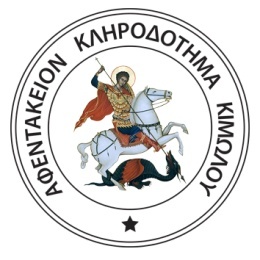 AΦΕΝΤΑΚΕΙΟΝ ΚΛΗΡΟΔΟΤΗΜΑ ΚΙΜΩΛΟΥAΡΜΟΔΙΟΥ 18 & ΣΩΚΡΑΤΟΥΣ 8 Τ.Κ. 10552Tηλ:2103211531,Fax: 2130313244Email: info@afentakeio.grΑΝΑΚΟΙΝΩΣΗΤο  Αφεντάκειον Κληροδότημα Κιμώλου επιθυμεί να προσλάβει Επιστάτη – Συντηρητή του κτηρίου του Οίκου Περιθάλψεως στην Κίμωλο ως μισθωτό με σύμβαση εργασίας μερικής απασχόληση (τέσσερις ώρες την ημέρα δύο φορές την εβδομάδα).Αντικείμενο της εργασίας του είναι να εκτελεί της απαραίτητες απλές εργασίες συντήρησης και να επιβλέπει βασικές επισκευές με την βοήθεια ειδικών συνεργείων των οποίων τον συντονισμό θα επιμελείται ο ίδιος, μετά από εντολή του Διευθυντού και του Προέδρου.	Ο Επιστάτης – Συντηρητήςαναφέρεται στον Διευθυντή του Κληροδοτήματος ή και στον Πρόεδρο του Δ.Σ. τους οποίους και ενημερώνει σε εβδομαδιαία βάση για τις απαιτούμενες ενέργειες. Τηρεί, επίσης ημερολόγιο εργασιών καθώς και Βιβλίο Συμβάντων στο οποίο, πέραν όλων των άλλων, αναφέρει και τους τυχόν φιλοξενούμενους στο οίκημα με τα πλήρη στοιχεία τους καθώς και τον λόγο για τον οποίο διαμένουν στο οίκημα.Ακόμη:Είναι υπεύθυνος για την ασφάλεια του κτηρίου καθώς και την λειτουργία των συστημάτων του, όποτε αυτή είναι αναγκαία.Είναι παρών όταν το κτήριο είναι ανοικτό και προσβάσιμο σε οποιονδήποτε τρίτο.Διατηρεί βιβλίο Εξοπλισμού – Εργαλείων, αφού οργανώσει την αποθήκη εργαλείων κλπ που υφίσταται στο κτήριο.Οι ενδιαφερόμενοι μπορούν να υποβάλλουν σύντομο βιογραφικό στοΑφεντάκειον Κληροδότημα Κιμώλου, οδός Σωκράτους 8 & Αρμοδίου 18, Τ.Κ. 10552 Αθήνα ή με ηλεκτρονικό μήνυμα στο info@afentakeio.gr.Εκ της Γραμματείας.